Czy warto kupić uniwersalne okulary do czytania i komputera?Zastanawiasz się, czy opłaca się inwestować osobno w okulary do czytania i komputera, czy lepiej wybrać uniwersalny model? Odpowiadamy na wątpliwości!Okulary do czytania i komputera 2w1- czy warto?Postęp technologiczny, czytanie przy sztucznym świetle i częstsze korzystanie z urządzeń elektronicznych przyczyniły się do pogorszenia wzroku wielu osób. Coraz więcej ludzi sięga po okulary korekcyjne, które poprawiają widzenie i utrzymują wzrok w prawidłowym stanie. Na rynku dostępne są różne modele, w tym okulary do czytania i komputera, które są doskonałym połączeniem dwóch par o różnym przeznaczeniu. Czy warto zdecydować się na takie rozwiązanie?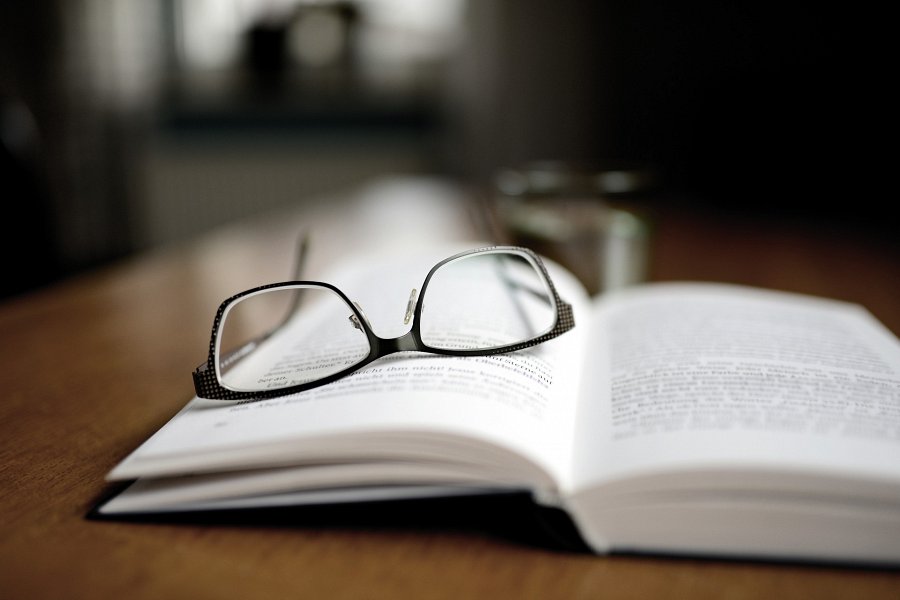 Różnica między okularami do czytania a okularami do komputeraBadania wzroku pozwalają dobrać odpowiednią parę okularów. Odpowiednie dobieranie ich zależy od naszego trybu życia. Czym różnią się od siebie okulary do czytania i komputera. Modele dopasowane do pracy z komputerem wyposażone są w specjalne szkła jednoogniskowe zatrzymujące promieniowanie elektromagnetyczne, filtry chroniące wzrok przed światłem niebieskim oraz powłokę antyrefleksyjną, która ma na celu ochronę przed szkodliwymi refleksami świetlnymi ekranu. Okulary do czytania nie muszą być wyposażone w takie powłoki i szkła, ich głównym zadaniem jest korekcja wzroku i zapobieganie zmęczenia oczu.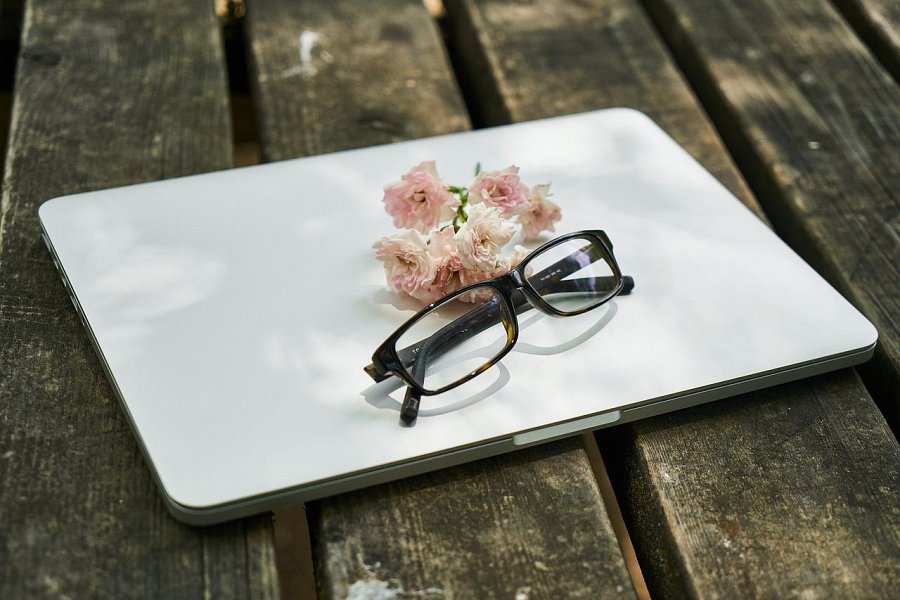 Okulary do czytania i komputera- czy warto je kupić?Jeśli tryb Twojego życia jest zróżnicowany, a Ty potrzebujesz zarówno okularów do czytania, jak i do komputera, możesz przemyśleć zakup modelu 2w1. Uniwersalne okulary do czytania i komputera dopasowane są do czytania przy naturalnym świetle oraz do pracy z ekranem komputera. Zdecydowanie warto rozważyć zakup takiej pary okularów, zamiast inwestować w dwie osobne pary.